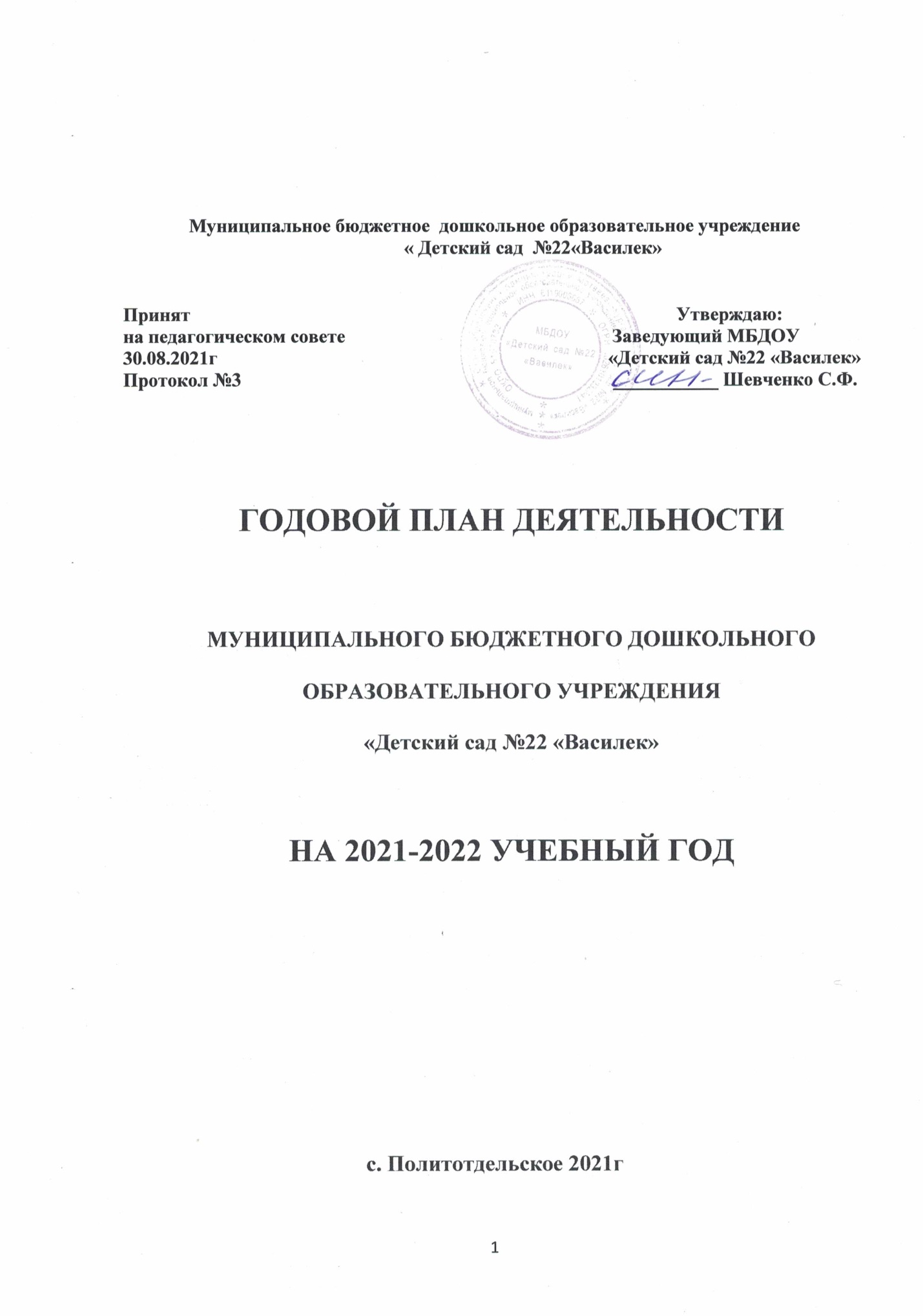 Муниципальное бюджетное  дошкольное образовательное учреждение                                                            « Детский сад  №22«Василек» Принят                                                                                                      Утверждаю:на педагогическом совете                                                        Заведующий МБДОУ30.08.2021г                                                                                  «Детский сад №22 «Василек»Протокол №3                                                                              ___________ Шевченко С.Ф.ГОДОВОЙ ПЛАН ДЕЯТЕЛЬНОСТИМУНИЦИПАЛЬНОГО БЮДЖЕТНОГО ДОШКОЛЬНОГО ОБРАЗОВАТЕЛЬНОГО УЧРЕЖДЕНИЯ«Детский сад №22 «Василек»НА 2021-2022 УЧЕБНЫЙ ГОДс. Политотдельское 2021гВВЕДЕНИЕГодовой план МБДОУ «Детский сад № 22 «Василек» составлен в соответствии с Федеральным законом «Об образовании в Российской Федерации» (от 29.12.2012 года № 273-ФЗ), Федеральным государственным образовательным стандартом дошкольного образования (приказ Министерства образования и науки РФ от 17 октября 2013 г. №1155), СП 2.4.3648-20 «Санитарно-эпидемиологические требования к организациям воспитания и обучения, отдыха и оздоровления детей и молодежи», СП 3.1/2.4.3598-20 «Санитарно-эпидемиологические требования к устройству, содержанию в организации работы образовательных организаций и других объектов социальной инфраструктуры для детей и молодежи в условиях распространения новой коронавирусной инфекции (COVID-19)» ( с изменениями на 02 декабря 2020 года),  Уставом муниципального бюджетного дошкольного образовательного учреждения «Детский сад №22 «Василек». В 2020 – 2021 учебном году МБДОУ «Детский сад №22 «Василек» работало в соответствии с ОП МБДОУ «Детский сад  № 22 «Василек», разработанной на основе примерной образовательной программы «Радуга» под редакцией Т.Н. ДороновойОСНОВНЫЕ СВЕДЕНИЯ О ДОУПолное наименование учреждения: муниципальное бюджетное дошкольное образовательное учреждение «Детский сад №22 «Василек», далее ДОУ.Сокращенное наименование: МБДОУ «Детский сад №22 «Василек», Юридический адрес:346977, Ростовская область, Матвеево-Курганский район, с. Политотдельское, пер.Школьный,3. Телефон:8(86341)3-34-03 e-mail: mkvasilok@yandex.ruДата открытия учреждения: декабрь 1967гОрганизационно-правовая форма: учреждениеТип – бюджетноеТип образовательной организации: дошкольная образовательная организацияРежим работы Учреждения: с 7:30ч до 17:30ч- пятидневная рабочая неделя; - выходные дни: суббота, воскресенье, праздничные дни, установленные законодательством Российской Федерации.Длительность пребывания воспитанников: 10-и  часовое пребывание.Количество возрастных групп - 2 разновозрастные группы, из них:- младшая разновозрастная (2-4 года) - 11 воспитанников;- старшая разновозрастная (4–6 лет) -  19 воспитанниковЗаведующий дошкольным учреждением – Шевченко Светлана Федоровна, образование среднее специальное, педагогический стаж – 33 года, в должности – 21 год.Заведующий хозяйством – Формалёва Наталья Алексеевна, образование среднее, стаж работы- 2 г, в должности 2 года.НОРМАТИВНОЕ ОБЕСПЕЧЕНИЕ ОБРАЗОВАТЕЛЬНОЙ ДЕЯТЕЛЬНОСТИ МБДОУ «Детский сад №22 «Василек» В своей деятельности МБДОУ «Детский сад № 22 «Василек» руководствуется: - Конституцией Российской Федерации; - Федеральным законом от 29.12.2012 г. № 273-ФЗ «Об образовании в Российской Федерации»; - Приказом Министерства образования и науки Российской Федерации от 17 октября 2013г. №1155 г. Москва «Об утверждении федерального государственного образовательного стандарта дошкольного образования»; - Приказом Министерства просвещения РФ от 15 мая 2020г №236 «Об утверждении Порядка приема на обучение по образовательным программам дошкольного образования» с изменениями на 08 сентября 2020 года; - СП 2.4.3648-20 «Санитарно-эпидемиологические требования к организациям воспитания и обучения, отдыха и оздоровления детей и молодежи»; - СП 3.1/2.4.3598-20 «Санитарно-эпидемиологические требования к устройству, содержанию в организации работы образовательных организаций и других объектов социальной инфраструктуры для детей и молодежи в условиях распространения новой коронавирусной инфекции (COVID-19)» ( с изменениями на 02 декабря 2020 года)- Лицензией на осуществление образовательной деятельности (регистрационный № 3417 от 13.05.2013г., бессрочная, - Уставом муниципального бюджетного дошкольного образовательного учреждения «Детский сад № 22 «Василек».1раздел. Анализ работы за прошедший учебный год.Обеспечение здоровья и здорового образа жизниФизкультурно - оздоровительная работа в ДОУ ведётся в системе: прогулки на воздухе, физкультурные занятия на воздухе;  организуются физкультурно – оздоровительные мероприятия: утренняя гимнастика, физические упражнения и подвижные игры. Работа по формированию представлений и навыков здорового образа жизни реализуется через все виды деятельности детей в детском саду. Данная работа также включает в себя взаимодействие с семьей, привлечение родителей к закреплению навыков здорового образа жизни. Совместно с родителями организуются спортивные праздники, досуги. Для систематизации воспитательно-образовательной работы по физическому воспитанию  разработан план:На информационных стендах для родителей в каждой разновозрастной группе педагоги освещают вопросы оздоровления детей. Двигательная активность является важным компонентом образа жизни и поведения дошкольников. Она зависит от организации физического воспитания детей, от уровня их двигательной подготовленности, от условий жизни, индивидуальных особенностей, телосложения и функциональных возможностей растущего организма. В группах организованы физкультурные уголки, проведены консультации для родителей.
Результаты выполнения образовательной программы ДОУ по областям.Анализ речевого развития. В течение года проводилась методическая работа по совершенствованию знаний педагогов о методике развития речи по программе «Радуга»: это индивидуальные консультации по теоретическому обоснованию проблемы: консультации об особенностях речевого развития детей; практические занятия, на которых проигрывались все игры и игровые упражнения, предусмотренные программой; наблюдения в группах; При реализации программы, педагоги обеспечивали возможности для обогащения словарного запаса, совершенствования звуковой культуры, образной и грамматической сторон речи. Совместная деятельность с детьми по развитию речи проходили в форме занимательной увлекательной игры. В младшей разновозрастной группе проводили речевую работу, используя разнообразный материал и приемы (песни, рифмовки, речитативы, мимические игры), помогающие в запоминании новых слов и песен. В речевых и звукоподражательных играх они успешно развивали чувствительность к смысловой стороне языка, также погружали дошкольников в языковую среду, проводя большую работу над звукопроизношением. В старшей  разновозрастной группе больше внимания уделяли развитию монологической речи: планированию индивидуальной и совместной деятельности, обмену мнениями и информацией, обсуждению общих дел. Работа по формированию грамматического строя речи у детей также проводилась в повседневной жизни, в общении со взрослыми, друг с другом. Побуждали детей строить самостоятельные умозаключения, задавать вопросы. В ДОУ созданы условия для речевого развития: Развивающая среда. Наличие дидактических речевых игр. Развитие речи в различных формах и видах детской деятельности.                                     Дидактический материал. Анализ познавательного развития.Формирование математических представлений. Традиционно важную роль в развитии интеллекта ребенка играет формирование математических представлений. Применительно к математическому содержанию формирование умения учиться, помимо рефлексии, лежащей в основе мышления, предполагает развитие: - элементарных форм интуитивного и логического мышления, и соответствующего им математического языка; - мыслительных операций (анализа и сравнения и т.д.); - умение оперировать знако-символическими средствами, выражать содержание (явления, объекты и т.д.); -начало творческой деятельности (пространственного воображения, представление информации). В младшей  разновозрастной группе воспитатели начинали работу с самого простого: классификации, серии предметов по разным признакам. Чрезвычайно важный момент в их работе - это эмоциональный фон. Педагоги успешно справлялись с этим за счет продуманной мотивации. Вся работа в течение года проводилась на хорошем методическом уровне, строилась в занимательной игровой форме. С начала года, воспитатели старшей разновозрастной группы совершенствовали навыки обработки информации, синтеза в их сознании первичного целого образа мира; умения сравнивать, классифицировать, устанавливать причинно-следственные зависимости, отражать обратимость и необратимость процессов. При такой системе дети проявляли высокую познавательную активность, исследуя предметы, их свойства и качества, дети пользовались разнообразными исследовательскими действиями; научились группировать объекты по цвету, форме величине, назначению, количеству; составлять целое из 4-6 частей; осваивали счет. Дети усваивали представления о числе, как точке числовой прямой, отрицательных числах, измерении, сохранении количества и т.д. Воспитатели расширяли активный и пассивный словарь детей, вводя в него математические термины, формируя навыки учебной деятельности, используя современные формы организации обучения, такие как, организация сотрудничества с детьми, поиск решений поставленных задач совместно с взрослыми и сверстниками. На занятиях по математике, воспитатели использовали разнообразный дидактический материал, учебные приборы (счеты, мерные кружки, весы, таблицы, схемы, индивидуальные рабочие тетради). Детей учили работать с моделями, знаками, строить продуманный план действий, подчиняться заданным правилам. В соответствии с возможностями ребенка воспитатели создавали условия для развития графических навыков детей. Учебный материал подавался в сравнении, сопоставлении и побуждал детей постоянно рассуждать, анализировать, делать собственные выводы, учиться их обосновывать, выбирать правильное решение среди различных вариантов ответов. Таким образом, формировалась и развивалась главная ценность, основа всей учебной деятельности - творческое развитие ребенка, на основе которого постепенно будет складываться система знаний. Развитие представлений об окружающем мире и о себе.      В течение года воспитатели давали эти представления для детей в форме игры, экспериментирований и в увлекательных беседах, рассказывая детям о строении тела человека, знакомя их с природой, сменой времен года, давая первые экологические представления. В зависимости от цели занятия и источника получения информации они проводили информационные занятия, познавательные практикумы и итоговые мероприятия.      Развивая познавательную сферу дошкольника, педагоги учитывали специфику мировосприятия ребёнка. Дети играли с водой, песком, магнитом, воздухом, делая при этом простейшие опыты, позволяющие судить о свойствах этих объектов, работали с моделями. Такая работа позволяла рассмотреть структуру природных объектов, установить связи между компонентами, их последовательность, сделать элементарные экологические прогнозы.       Во время непосредственно образовательной деятельности детей в группах использовали разнообразные и увлекательные для детей приёмы и методы: дидактические игры и упражнения, беседы, рассказы педагога (с опорой на наглядность и без неё), рассказы-загадки, викторины,  проблемные рассказы и ситуации.      Для активизации детской поисковой деятельности старших детей воспитатели организовывали самостоятельную познавательную деятельность детей. Для этого создавали условия, провоцирующие их на познавательный процесс; предоставляли свободу выбора, предложенных педагогами средств и источников познания (книги, картинки, наблюдения), организовывали предметно развивающую среду. Свою работу по изучению окружающего мира воспитатели строили на основе характеристик предметов и явлений окружающего мира, условий благополучного их существования, основных экологических факторов с учетом усвоенных понятий. Важно было то, что воспитатели создавали условия для развития бережного ответственного отношения к окружающей природе.      Важным аспектом социального развития в дошкольном возрасте является освоение элементарных правил этикета (приветствовать, благодарить, вести себя за столом и т.д.). Мир людей и человеческих отношений воспитатели раскрывали перед детьми в правилах поведения с близкими, в детском саду, в общественных местах.       В течение года проводилась воспитательная работа по теме «Моя профессия». Родители и воспитатели в своих беседах, играх знакомили детей с разными профессиями, с миром социальных отношений. Знакомство с этими отношениями и изучение окружающего мира позволяло формировать у детей умения и навыки трудовой деятельности, воспитывая положительное отношение к ней.  В соответствии с возрастом в группах включали в режим дня доступный детям сезонный труд в природе, уход за растениями, их выращивание; хозяйственно-бытовой труд, предполагающий формирование устойчивых навыков самообслуживания, приемы ремонта книг. В подготовке к новому учебному году, был разработан план проведения мероприятий по тематике социально – образовательного проекта «Эколята – Дошколята».Согласно плана  была сформирована группа «Эколята – Дошколята».Эколятами был проведён конкурс рисунков «Моя зелёная и чистая планета». Учавствовали во Всероссийской акции «День урожая». Участие в Акции предполагает проведение мероприятий , направленных на развитие интереса к сельскому хозяйству, сохранение сельских традиций, формированию активной гражданской позиции у подрастающего поколения.Воспитанники ДОУ продолжают работать согласно поставленного плана.Знакомство с миром социальных отношений подразумевает осознание безопасности жизнедеятельности, это является условием благополучного существования человека. Детей знакомили с элементарными правилами безопасного поведения дома, на улице. В течение года проводилась работа по ознакомлению и обучению дошкольников правилам дорожного движения совместно с командой ЮПиД.  Ребята на наглядном примере говорят о дорожных знаках, правилах дорожного движения, поведении на дороге и в общественном транспорте, мастерят стенгазеты и собирают разрезные картинки (пазлы) по ПДД.Таким образом, общей целью изучения природных и социальных явлений является осознание понятия «окружающий мир», расширение детского кругозора, формирование общей и экологической культуры дошкольников, определенных умений и навыков, позволяющих им взаимодействовать с природным и социальным окружением.     У воспитанников ДОУ уровень представлений об окружающем мире достаточный для ориентировки в нем. Дети любознательны, активны, они научены сравнивать объекты, выделять главные и второстепенные признаки, отвечать на самые разнообразные вопросы, рассуждать, а также самостоятельно формулировать вопросы, пользоваться несложными наглядными моделями, схемами при решении ситуаций. Дети ориентируются в окружающем мире. Достаточно уверенно выделяют объекты живой и неживой природы, предметного и социального мира.  Анализ художественно - эстетического развития.     Основная цель художественно-эстетического развития – обогащение чувственного, эмоционально-ценностного, эстетического опыта детей, развитие художественно-образного мышления и способностей к художественному творчеству.      В своей работе педагоги предлагали детям использовать четкую цепочку построения творческого процесса от замысла до его воплощения и получения результата. Считают важным формирование у ребенка сенсорно-эмоционального и нравственно-эстетического отклика на прекрасное; накопление запаса образных впечатлений и ассоциирование с собственным опытом; овладение элементарными изобразительными и техническими навыками, использовали игровые методы и приемы. С помощью игры создавались наиболее благоприятные условия для усвоения определенных знаний, овладения определенными умениями и навыками, которые становятся основой дальнейшего развития ребенка. Работы воспитанников ДОУ принимали участие в различных районных конкурсах рисунков, поделок и работ с использованием различных техник. Анализ социально-коммуникативного развития.В этой сфере происходит развитие положительного отношения ребенка к себе, другим людям, окружающему миру, коммуникативной и социальной компетентности детей.       Социальное развитие представляет совокупность показателей различного действия, которые направлены на последовательный процесс социализации, в ходе которой осуществляется приобщение ребенка к «социальному», утверждение себя в социальной среде. Социальное развитие осуществлялось в ходе целенаправленного, организованного педагогического процесса в ДОУ, эффективность которого предопределяется мониторингом результатов социального развития с учетом особенностей детей.         Главной задачей психолого-педагогической работы является создание условий для обеспечения благоприятного эмоционального самочувствия детей в семье и дошкольном учреждении. Поэтому, прежде всего, педагоги ДОУ учитывали, что воспитание детей связано с личностью самих педагогов и спецификой общения с каждым ребёнком, как результат работы;  хорошие знания педагогами психологических особенностей детей каждого возраста; построение практики воспитательно-образовательного процесса на началах гуманно-личностной педагогики; ориентация на один абсолютный авторитет - «каждому ребёнку должно быть хорошо».        Одним из центральных моментов работы педагогического коллектива детского сада являлась выработка личностно-ориентированного стиля общения, стремление учесть индивидуальные особенности и личный опыт детей, их интересы и желания. Главная задача взрослых заключалась в воспитании инициативы, самостоятельности, в уважении выражения собственного мнения. Педагоги проявляли сочувствие, внимание к ребенку (его заявлениям, жалобам); понимая и принимая положение о том, что у детей есть права и они обеспечивают соблюдение прав каждого ребенка другими детьми и взрослыми. Это развивало в детях чувство собственного достоинства, защищенности, равноправия и на этой основе – потенциальной доброжелательности к сверстникам и взрослым. Этому способствовало установление определенных норм жизни в группах, основанных на уважении взрослым ребенка. Педагоги постоянно практиковали ситуации равного и справедливого распределения привлекательных для детей предметов. В общении с детьми преобладала улыбка, мягкий тон, ласковые жесты. Воспитатели использовали эффективные технологии создания в группе спокойных, доверительных и доброжелательных взаимоотношений, стремясь не оставить без внимания каждый вопрос своих воспитанников, давая исчерпывающий ответ. Отношение к сверстникам формировалось в ходе целенаправленно организуемой педагогом соответствующей возрасту совместной деятельности детей, направленной на получение нужного и интересного для ее участников результата. Атмосфера доброжелательности создавалась за счет введения добрых традиций жизни группы: совместных праздников, досугов; сочувствия и взаимопомощи, гостеприимства. Анализ игровой деятельности.        Дошкольный возраст неслучайно называют возрастом игры. Игра, являясь ведущей деятельностью ребенка, заслуживает особого внимания. Мир детства неразрывно связан с игрой и игрушками, они являются теми образами и предметами, которые не только вызывают у ребенка разнообразные чувства, но и придают этим чувствам смысл всей жизни. Все дети с удовольствием играли в «свободные» игры; при этом они не всегда нуждались в том, чтобы взрослые учили их играть. Дети самостоятельно объединялись в небольшие группы на основании взаимных симпатий. Воспитатели помогали им согласовывать игровые действия, что делало игру наиболее организованной и длительной. С удовольствием дети рассказывали о своих любимых играх и игрушках. Их радовало одобрение старших, оно поощряло их к освоению новых действий. Педагогический коллектив был ориентирован на то, чтобы детям предоставлялось достаточное количество времени для игры и разумное организованное игровое пространство.         Анализируя работу в этом направлении, нужно отметить важность содержания и разнообразия сюжетно-ролевых аксессуаров и игрушек: - в группах была пополнена игровая среда функциональными атрибутами; -  содержание «костюмерной» стало более разнообразным; - разнообразили младшую группу игрушками для сенсорного развития детей. В старших группах «конструкторы и другие средства моделирования объёмных объектов» знакомили дошкольников с основными возможностями конструирования, развивали творческие способности. Дети в группах обеспечены местом, временем и материалом для самостоятельной игры, они достаточно времени играли с конструкторами, кроме того, они использовали конструктор в сюжетно-ролевой игре: для конструирования мебели, декораций или персонажей для настольного театра, используя собранные    конструкции, как предметы-заместители в режиссёрских играх.1.3.Анализ результатов  повышения профессионального мастерства педагогов.Методическая    работа    в    ДОУ   в   целом    оптимальна   и   эффективна,  имеются позитивные изменения профессиональных возможностей кадров и факторов, влияющих на качество воспитательно-образовательного процесса в ДОУ: · педагоги используют в работе с детьми личностно-ориентированную модель взаимодействия;· педагоги проявляют активный интерес к инновациям и участвуют в разнообразной инновационной деятельности;Основной целью работы с педагогическими кадрами считаем совершенствование профессионального мастерства воспитателей в дошкольном образовательном процессе.Исходя из цели работы с кадрами, определяем следующие задачи:способствовать преодолению сложившихся стереотипов в организации работы с детьми;актуализировать потребность воспитателей в приобретении теоретических знаний в области инновационных программ и технологий, а также в практическом их использовании;обучать воспитателей способности отслеживать  результаты работы с детьми, т.е. приемам педагогической диагностики;внедрять новые формы работы с родителями.1.4.Система взаимодействия с родителями. Сотрудничество. Общие выводы,  резервы планирования работы. Работа с семьей – важная и сложная сторона деятельности воспитателя и других работников дошкольного учреждения, основными задачами которой является установление единства в воспитании детей и педагогическое просвещение родителей. Этой задаче подчинена вся работа в ДОУ, так  как единство в воспитании детей обеспечивает выработку правильного поведения детей, ускоряет процесс усвоения навыков, знаний и умений, способствует росту авторитета взрослых – родителей и воспитателей в глазах ребёнка. Основой такого единства являются педагогические знания родителей, их осведомлённость о работе дошкольных учреждений. Наравне с традиционными  формами общения с родителями педагоги детского сада используют и нетрадиционные: творческие мастерские (цель – формирование навыка взаимодействия детей и взрослых при выполнении общей творческой задачи через продуктивную деятельность). За год было организовано 3 творческих мастерских: в рамках осенних творческих мастерских «Экологическое воспитание в ДОУ» организован конкурс «Посади дерево», также дети вместе с родителями мастерили поделки из природного материала. В результате творческой мастерской «Зимняя фантазия» организована выставка поделок к Новому году.Семейные гостиные (цель – формирование у родителей и детей чувства любви и уважения, гордости за свою семью, сплочение родителей, детей и педагогов в неформальной обстановке), конкурсы, экологические акции, детские  спектакли, совместные проекты.  На сегодняшний день в ДОУ сложилась определённая система в работе с родителями. Это помогает   сформировать общественное мнение жителей посёлка о работе педагогов детского сада, что способствовало созданию положительного взгляда  детского образовательного учреждения.На этом работа детского сада по работе с семьёй не закончена, она обязательно будет продолжена, поэтому в перспективе поиск новых форм сотрудничества и взаимодействия ДОУ и семьей наших воспитанников.Работа с родителями невозможна без обучения педагогов и специалистов по сотрудничеству с родителями. Образовательное учреждение не может осуществлять функцию воспитания без установления взаимовыгодного партнёрства, поэтому мы тесно сотрудничаем с другими социальными организациями: Политотдельская СОШ, Дом Культуры, ДК-Библиотека.Со школой составлен план преемственности дошкольной и начальной ступени образования:1.Посещение воспитателями старших воспитанников по подготовке к школе из детского сада. Круглый стол. Адаптационный период первоклассников. Проблемы, пути решения;2.Знакомство учителей начальной школы с будущими первоклассниками через портфолио достижений. Круглый стол;3.Посещение  и встреча воспитанников детского сада узкими специалистами школы и учителями будущих первоклассников.4.Знакомство со школой. Организация экскурсии в школу для будущих школьников (дистанционно-видио);5.Проведение учителями, психологом  мониторинга готовности будущих первоклассников к школе с согласия родителей.Тесное сотрудничество детский сад поддерживает с библиотекой «Политотдельского ДК». Воспитанники детского сада являются активными участниками конкурсов и праздников, проводимых библиотекой (конкурс чтецов, праздник  посвященный  Дню Матери и дню пожилого человека). Заведующая библиотекой при поддержке педагогов ДОУ организовала и провела викторины по сказкам в детском саду для малышей,  мероприятие посвященное празднованию Великой победе. Выводы о работе педагогического коллектива за 2020-2021учебный год1. Задачи  воспитательно–образовательной работы в 2020-2021 уч.году и план действий по реализации  годового плана работы на учебный год выполнены.2. Повысился теоретический и практический уровень у педагогов в освоении ФГОС, в освоении профессии, этому способствовало посещение курсов повышения квалификации педагогами ДОУ, консультирование, посещение творческих  семинаров, мастер - классов, самообразование, прохождение профессиональной переподготовки.3. Поддерживается и обновляется  необходимая документация по методической и психологической работе.4. Совершенствуется использование в воспитательно-образовательном процессе информационных технологий.       На основании педагогического мониторинга деятельности учреждения с учетом достигнутых результатов за 2020-2021 учебный год определены перспективные направления и актуальные вопросы работы ДОУ на следующий учебный год.1.5.Анализ созданных благоприятных условий развития детей в соответствии с их возрастными и индивидуальными особенностями, результативность административно-хозяйственной деятельности, оценка материально-технических и медико-социальных условий пребывания детей в дошкольном учреждении.Помещение и территория МБДОУ соответствуют СП 2.4.3648-20 «Санитарно-эпидемиологические требования к организациям воспитания и обучения, отдыха и оздоровления детей и молодежи», СП 3.1/2.4.3598-20 «Санитарно-эпидемиологические требования к устройству, содержанию в организации работы образовательных организаций и других объектов социальной инфраструктуры для детей и молодежи в условиях распространения новой коронавирусной инфекции (COVID-19)» ( с изменениями на 02 декабря 2020 года), нормам и правилам пожарной безопасности.           В течение  учебного  года  педагогами  совместно с родителями организовывались необходимые материально-технические и медико-социальные условия пребывания детей в дошкольном учреждении.           Согласно развития материально-технической базы был произведен текущий ремонт в помещении детского сада: побелка стен и потолков групповых помещений, ремонт помещения пищеблока, замена обоев в спальной комнате старшей разновозрастной группы, сделаны тротуар с отмосткой к зданию, отремонтирован хозяйственный навес,  а также покраска уличных игровых площадок. Полностью произведена замена кровли здания детского сада. В течение  учебного  года осуществлялось улучшение материальной  базы  ДОУ: пополнились групповые комнаты игровым материалом,  посудой. Спортивные  и  развивающие   материалы были пополнены: приобретены  для  занятий детей: гимнастические коврики, скакалки, палки; развивающие материалы: пирамидки, разнообразные вкладыши.На оснащение среды  ДОУ было израсходовано материальные средства учреждения   и привлеченные спонсорские родительские  средства.По благоустройству территории ДОУ и прилегающей территории работы велись  в  течение всего года, высажены цветочные культуры.Для  оснащения  педагогического процесса  приобретена  методическая  литература на средства педагогов ДО, необходимо оформить подписку  на периодическую печать на средства педагогов ДОУ.В ДОУ необходимо продолжать создавать условия  для  комфортного пребывания  детей  в ДОУ:  приобретать  спортивное оборудование,  оснащать  территорию игровым оборудованием, пополнять  методическую базу  литературой по программе «Радуга» под редакцией Т.Н. Дороновой.2.Цели и задачи на новый  2021-2022 учебный год.  Цель: Формирование целостного педагогического пространства и гармоничных условий  для всестороннего развития, воспитания  и оздоровления  детей в условиях ДОУ.Задачи:1.Внедрить Рабочую программу воспитания, как инструмент реализации воспитательных задач в ДОУ:-Разработка и внедрение в образовательно-воспитательный процесс календарного плана воспитательной работы в МБДОУ;-Реализация и внедрение педагогами в содержание воспитательной работы ряда модулей.2. Совершенствование работы  детского сада по формированию у дошкольников нравственно-патриотического воспитания и основ экологической культуры. Создание условий для экологического воспитания детей. 3.Сохранение и укрепление здоровья детей, обеспечение физической и психической безопасности через совершенствование взаимодействия коллектива дошкольного учреждения и семьи, поиска оптимальных форм работы с родителями с использованием различных форм физкультурно-оздоровительной работы и здоровье сберегающих технологий.2.Раздел. Повышение квалификации и профессионального мастерства. Кадровое обеспечение педагогического процесса.Общее количество педагогов – 5 педагоговПо стажу работы:    Воспитательно-образовательный процесс в ДОУ осуществлялся согласно требованиям Основной общеобразовательной  программы дошкольного образования «Радуга», под редакцией Т.Н.Дороновой.И парциальными программами:-«Юный эколог» С.Н. Николаевой;-«Цветные ладошки» И.А. Лыковой;ПОВЫШЕНИЕ КВАЛИФИКАЦИИ ПЕДАГОГОВ ДОУЦель работы по реализации блока: Организовать эффективную кадровую политику, позволяющую реализовать сопровождение по внедрению ФГОС ДОУ.  Повышение профессиональной компетентности педагогов, совершенствование педагогического мастерства.АТТЕСТАЦИЯ ПЕДАГОГОВ МБДОУЦель работы по реализации блока: повышение профессионального уровня педагогов, присвоение более высокой или подтверждение квалификационной категории. Обеспечение непрерывности процесса самообразования и самосовершенствования.3.Раздел. Организационно – педагогическая работа.Условия, созданные в ДОУ, дают воспитателям возможность проявлять  творчество, новаторство, реализовать себя как личность и педагога. Аналитический характер методической работы и диагностическая направленность её результатов позволяют получить информацию, используемую в  работе. Работу в ДОУ планируем исходя из всестороннего анализа воспитательно – образовательного процесса, выявление его слабых и сильных  сторон, внедрение передового педагогического опыта и достижений психолого – педагогических наук, с учётом возможностей материально – технической базы, кадрового состава, профессионального роста и перспективы педагогического коллектива.  На педагогических советах коллегиально рассматриваем деятельность  ДОУ. Решаем вопросы, связанные с анализом и совершенствованием состояния воспитательно – образовательной работы в ДОУ, проблемы, касающиеся духовного роста педагогических кадров, общепедагогической   культуры  и педагогического мастерства, актуальных психолого – педагогических проблем , помогающих преодолеть недостатки в работе , найти пути для решения их реализации . Круг обсуждаемых проблем разнообразен, но в центре внимания вопросы , связанные с воспитанием , обучением и оздоровлением детей.ПЕДСОВЕТЫСЕМИНАРЫ (ПРАКТИКУМЫ)КРУГЛЫЙ СТОЛ ДЛЯ ПЕДАГОГОВКОНСУЛЬТАЦИИ4.Раздел.	Система внутреннего мониторинга.Тематический контрольСводная таблица мониторинга усвоения программы детьми МБДОУ«Детский сад №22 «Василек» на 2020-2021 учебный годПри реализации программы проводилась оценка индивидуального развития детей,педагогами в рамках педагогической мониторинга два раза в год: сентябре и мае (п.3.2.3.ФГОС ДО). C целью определения индивидуального развития детей и оценкойэффективности педагогических действий.Результаты освоения материала по образовательным областям используемойПрограммы находится в диапазоне от 12,8 % до 64,56 % среднего уровня в зависимостиот образовательной области и разновозрастной группы.Анализ освоения программного материала воспитанниками по образовательнымобластям позволяет выстроить следующий рейтинговый порядок по высокому уровню:1. Физическое развитие –7,2%2.Художественно-эстетическое развитие –5%.3.Социально-коммуникативное развитие – 18%4. Познавательное развитие- 22%5. Речевое развитие – 5 %среднему уровню:1. Физическое развитие –87,8%2.Художественно-эстетическое развитие –84%.3.Социально-коммуникативное развитие – 78%4. Познавательное развитие- 74,5%5. Речевое развитие - 78 %низкому уровню:1. Физическое развитие –5%2.Художественно-эстетическое развитие –11%.3.Социально-коммуникативное развитие – 7%4. Познавательное развитие- 3,5%5. Речевое развитие - 17 %Выводы: Итоговые результаты мониторинга свидетельствуют о достаточномуровне освоения образовательной программы. Полученные результаты говорят остабильности в усвоении программы ДОУ детьми по всем разделам.Из результатов мониторинга определяются следующие направления работы,требующие углубленной работы на следующий учебный год:- речевое развитие,- познавательное развитие,- социально-коммуникативное. Сравнительный анализ освоения образовательной программы показал: наблюдаетсяположительная динамика общего уровня освоения детьми ООП в сравнении с 2019/2020учебным годом: низкий уровень усвоения программы детьми имеет незначительныеуменьшение, различия в высоком, среднем уровне подтверждают, что знания детейпрочные, они способны применять их в повседневной деятельности.Проведенная диагностика (педагогический мониторинг) показала, что к концуучебного года мы имеем достаточно стабильные результаты развития ребенка, которыедостигались за счет профессионального потенциала педагогов, коллективногоцелеполагания.В перспективе: Воспитателям и специалистам вести целенаправленную работу поповышению качества освоения программного материала по образовательным областям«Познавательное развитие», «Социально-коммуникативное развитие», «Речевоеразвитие».Осуществлять дифференцированный подход к детям в течение года, с цельюосвоения программного материала и развития интегративных качеств. Срок исполнения втечение 2021/2022 учебного года.При планировании воспитательно-образовательной работы учитывать результатымониторинга.В 2021/2022 учебном году необходимо обратить внимание на следующиенаправления работы:1. Продолжать формировать экологическую культуру дошкольников через созданиеусловий для организации деятельности дошкольников по экологическому воспитанию.2. Систематизировать работу педагогов по внедрению инновационных,интерактивных форм взаимодействия с родителями (законными представителями) поразвитию социальных навыков и формированию позитивных установок к труду удошкольников.3. Акцентировать внимание педагогов на работу по развитию активной речи детейв различных видах деятельности, методами и средствами формирования речевойкомпетентности детей дошкольного возрастаВзаимодействие с семьями воспитанников Особое внимание в нашем дошкольном учреждении уделяется взаимодействию с семьями. На протяжении последних лет в МБДОУ одним из ключевых направлений является оптимизация социально-положительного климата в коллективе взрослых и детей, развитие конструктивного взаимодействия родителей и детского сада. Наличие разных категорий родителей требует осуществления дифференцированного подхода к подбору форм взаимодействия с каждой семьей. Взаимодействие с родителями осуществлялось в соответствии с годовым планом. Проводились социологические исследования по определению статуса и микроклимата семьи, выявлялся уровень родительских требований к дошкольному образованию и воспитанности детей, образовательный уровень, социальное и материальное положение, потребности на образовательные услуги для детей. Систематически и своевременно проводилось знакомство родителей воспитанников с уставными документами и локальными актами учреждения, заключались договора с родителями (законными представителями) воспитанников. В МБДОУ систематически проходят заседания Совета родителей, родительских собраний, с целью вовлечения родителей в активную жизнь учреждения. В МБДОУ взаимодействие с родителями проходит по каналам соцсети WhatsApp разновозрастных групп создана своя группа.Переоформлена наглядная агитация, информационные стенды для родителей. Стабильно функционирует сайт дошкольного учреждения: http://vasilek22.m-kurgan.ru Родители, на добровольной основе, привлекались к хозяйственной работе (ремонт оборудования, благоустройство групп, участков). 5.Раздел. Взаимодействие в работе с семьей, школой и другими организациями.Оформление информационных стендов и консультаций для родителей.Общие родительские собрания.Совместные мероприятия .Конкурсы.Выставки.Консультации.6.Раздел. АДМИНИСТРАТИВНО – ХОЗЯЙСТВЕННАЯ РАБОТА В МБДОУ.Цель работы по реализации блока: укрепление материально – хозяйственной базы учреждения, создание благоприятных условий для воспитания и развития детей дошкольного возраста.ИСПОЛЬЗОВАНИЕ СОВРЕМЕННЫХ КОММУНИКАЦИОННЫХ ТЕХНОЛОГИЙЦель работы по реализации блока: совершенствование воспитательно-образовательной работы средствами ИКТ.                                                                                                                     Приложение 1 План мероприятийпо предупреждению детского дорожно-транспортного травматизмана 2021-2022 учебный годПриложение 2План мероприятий по пожарной безопасностина 2021-2022 учебный годПриложение 3План мероприятий по антитеррористической безопасностина 2021-2022 учебный год№ п/пСодержание работыНазвание мероприятияСроки проведенияИсполнитель1Физкультурные занятия3 раза в неделю, в соответствии с сеткой занятийвоспитатели2Физкультурный досуг«Малые олимпийские игры»«День бегуна» «Веселые соревнования» «Спортивные эстафеты»июнь ноябрь февраль апрельвоспитатели3Физкультурный праздникСпортивное шоу для детей и родителей         « Спорт-это здоровье, сила, красота, смех»мартвоспитатели4Утренняя гимнастикаежедневновоспитатели5Обследование физического развития2 раза в годвоспитатели6День здоровья«Планета здоровья»октябрьвоспитатели7Летняя спортивная  олимпиада«Наш футбол»августвоспитатели№п/пФ.И.О.ДолжностьОбразованиеКатегория1Шевченко Светлана ФедоровнаЗаведующийСреднее профессиональноеСоответствие2Загинайло Виктория ИвановнаВоспитательВысшее  Соответствие3Лапшичева Татьяна ВладимировнаВоспитательСреднее  профессиональное1 категория4Родная Елена МихайловнаВоспитательСреднее профессиональное1 категория5Ерошенко Марина АлександровнаПедагог-психологВысшееСоответствие<1-3 года3-5 лет6-10 лет11-15 лет16-20 лет21-25 лет26 и более лет1-1-21№ п\псодержание основных мероприятийсроки проведенияисполнитель1. Создание (корректировка) плана-графика повышения квалификации и переподготовки педагогических, руководящих работников.      Планирование работы, отслеживание графиков курсовой подготовки. Составление банка данных (и обновление прошлогодних данных) о прохождении педагогами курсовой подготовки.сентябрьЗаведующий2.Прохождение педагогами курсов.по плану курсовой подготовкиПедагоги ДОУ3.Посещение педагогами методических объединений района.по плану РМОПедагоги ДОУ4.Организация работы педагогов по самообразованию.Организация выставок методической литературы.Подготовка педагогами отчетов и докладов о накопленном материале за год.в течение года Педагоги ДОУ5.Приобретение новинок методической литературы в течение года.в течение годаПедагоги ДОУ№ п\псодержание основных мероприятийсроки проведенияисполнитель1Обновление плана аттестации педагогов.сентябрьЗаведующий2Ознакомление педагогов с положением об аттестации педагогических кадров.октябрьЗаведующий3Прохождение аттестации по плану. В течение года Педагоги ДОУ№ п/пТемаДата проведенияОтветственные1. ПЕДСОВЕТ №1Установочный.1.Тема: «Новый учебный год в ДОУ. Формирование основ безопасности жизнедеятельности в условиях пандемии COVID-19»2.Ознакомление и принятие годовых задач, плана работы на 2021-2022 учебный год.3.Ознакомление и внедрение календарного плана, рабочих учебных программ, списка методической литературы по группам.сентябрьЗаведующийШевченко С.Фвоспитатели2.ПЕДСОВЕТ № 2 «Формирование звуковой культуры речи с использованием разнообразных форм и видов детской деятельности» 1.«Проблемы речевого развития дошкольников на современном этапе» 2.«Реализация задач нравственно-патриотического воспитания дошкольников через ознакомление с культурой и историей малой родины».ноябрьвоспитатели3.ПЕДСОВЕТ № 3 «Здоровьесберегающая система ДОУ в сохранении и укреплении здоровья детей»1.«Физическое развитие» в соответствии ФГОС ДО. «Здоровьесберегающие технологии в экологическом воспитании дошкольников»2.«Здоровьесберегающие технологии в обучении ПДД детей дошкольного возраста»3. «Игра как уникальное средство передачи знаний детей по ПДД»февральвоспитатели4.                       ПЕДСОВЕТ № 4	1.Итоги тематического контроля «Повышение педагогического мастерства воспитателей».2.Выполнение задач за учебный год.3. Анализ готовности детей к школе.- план на летней -оздоровительный период; 4.Результаты мониторинга освоения образовательной программы на конец года.май.воспитателиЗаведующий№ п/пТемаДата проведенияОтветственный1«Знакомство с нетрадиционными техниками рисования и их роль в развитии детей дошкольного возраста»«Учимся проводить диагностику ФГОС» Сентябрьвоспитатели2 «Значение экологического подхода в организации  зоны природы в детском саду»«Формирование представлений у детей о бытовых электроприборах и правилах безопасности при пользовании ими»Октябрьвоспитатели3 «Формирование у детей представлений о дорожных знаках и соблюдения ПДД»Ноябрьвоспитатели4 «Технология речевого развития»Декабрьвоспитатели5«Семейное чтение как источник формирования интереса к книге и духовного обогащения семьи»Январьвоспитатели6 «Социально-оздоровительная работа в детском саду»Мартвоспитатели7«Ребёнок и другие люди»Апрель воспитатели№ п/пТемаДата проведенияОтветственный1«Условия успешной адаптации детей в дошкольном учреждении» Сентябрьвоспитатели2«Какие формы и методы налаживания взаимоотношений с родителями можно использовать в детском саду?» Октябрьвоспитатели3«Воспитание детей в труде, «за» и «против».Ноябрьвоспитатели4«Игра и педагог». Декабрьвоспитатели5«Разрешение конфликтных ситуаций между детьми в процессе сюжетно-ролевой игры» Январьвоспитатели6«Спортивно-оздоровительная деятельность дошкольников в режиме дня» Февральвоспитатели7«Безопасность в детском саду»Мартвоспитатели№ п/пТемаДата проведенияОтветственный11«Правила профилактики коронавирусной инфекции»2«Значение игр драматизации в совместной деятельности воспитателя и детей в свете ФГОС»сентябрьВоспитатель 21«Развитие личности ребёнка в свете гендерного воспитания ФГОС»2 «Роль образовательной организации в сохранении физического и психического здоровья детей в системе ФГОС»октябрьВоспитатель31«Индивидуальные работы с детьми, как форма педагогической деятельности»2 «Осторожно-тонкий лёд!»ноябрьВоспитатель41«Влияние речи взрослого на развитие речи ребенка»2 «Новогодний праздник, как способ налаживания детско-родительских отношений»декабрьВоспитатель 51«Влияние дидактической игры на интеллектуальный опыт ребёнка»2 «Требование к наглядному материалу при ознакомлении дошкольников с местом человека в истории и культуре»январьВоспитатель61«Уроки семьи и семейных ценностей»2 «Домашняя игротека для детей и их родителей»февральВоспитатель71«Формирование у дошкольников экологических знаний ФГОС»2«Как воспитывать у детей интерес к таинственному миру растений»мартВоспитатель81«Воспитание патриота»2 «Музыкальное прослушивание, как способ по ознакомлению детей с мировой музыкальной культурой»апрельВоспитатель № п/пТемаДата проведенияОтветственный1.«Культурно-гигиенические навыки, как средство профилактики против СОVID-19»сентябрьвоспитатели2.«Ознакомление детей с местом человека в истории и культуре»декабрьвоспитатели3.«Система работы по формированию культуры  взаимоотношений у дошкольников»      февраль. воспитатели4.«Повышение педагогического мастерства воспитателей»       апрельвоспитателиУровни усвоенияМладшая разновозрастная группаМладшая разновозрастная группаСтаршая разновозрастная группаСтаршая разновозрастная группаВсего по МБДОУВсего по МБДОУУровни усвоенияСентябрьМайСентябрьМайСентябрьМайФизическая культураФизическая культураФизическая культураФизическая культураФизическая культураФизическая культураФизическая культуранизкий8%0%5%0%6,5%0%средний92%12,8%80%11,6%86%24,4%высокий0%87,2%15%88,4%15%87,8%Социально-коммуникативноеСоциально-коммуникативноеСоциально-коммуникативноеСоциально-коммуникативноеСоциально-коммуникативноеСоциально-коммуникативноеСоциально-коммуникативноенизкий32%7%15%0%23,5%7%средний68%93%85%82%76,5%87,5%высокий0%0%0%18%0%18%РечевоеРечевоеРечевоеРечевоеРечевоеРечевоеРечевоенизкий36%17%27%0%31,5%17%средний64%66%73%90%68,5%78%высокий0%17%0%10%0%13,5%ПознавательноеПознавательноеПознавательноеПознавательноеПознавательноеПознавательноеПознавательноенизкий20%7%50%0%35%3,5%средний80%86%50%63%65%74,5%высокий0%7%0%37%0%22%Художественно-эстетическоеХудожественно-эстетическоеХудожественно-эстетическоеХудожественно-эстетическоеХудожественно-эстетическоеХудожественно-эстетическоеХудожественно-эстетическоенизкий28%7%7%15%17,5%11%средний72%83%86%85%79%84%высокий0%10%7%0%3,5%5%№ п/пТемаДата проведенияОтветственный1.1.Организационное родительское собрание: «Знакомство с задачами на учебный год».-Беседа с родителями «Как обезопасить своих детей в условиях пандемии»-Ознакомление родителей с планом на год. Обсуждение рекомендаций и пожеланий. Создание родительского комитета.2. Консультация для родителей «Осторожно автомобиль».-Реализация единого воспитательного подхода по обучению детей ПДД в ДОУ и дома.-Оформление уголков по ПДД совместно с родителями.сентябрьвоспитатели21.Индивидуальные беседы с родителями о необходимости проведения вакцинации против СОVID-19.  гриппа и ОРВИ.2. Участие во Всероссийской акции «День урожая"3. Индивидуальные беседы с родителями «Агрессивность ребенка»4. Памятка для родителей «Возрастные особенности детей дошкольного возраста».октябрьвоспитатели31.Консультация «Учим детей общаться»-Беседа «Поддержка интереса родителей к воспитанию детей»2. Участие во Всероссийском конкурсе «Безопасная дорога-детям»3. Консультация для родителей «Роль отца в семье».Ноябрьвоспитатели41.Консультация «Играем вместе с детьми»-Ознакомление с задачами по сохранению здоровья и оздоровлению детей в домашних условиях и условиях ДОУ2.Консультация «Зимние травмы», «Меры по профилактике вирусных инфекций»3.Подготовка к новогоднему утреннику, изготовление костюмов и атрибутов.-Памятка «Безопасный Новый годдекабрьвоспитатели51.Консультация «Наказывать или нет».2.Беседа «Дети и гаджеты».-Рассказать о последствиях, которые возникают при избыточном время препровождении детей с гаджетами.3. Конкурс творческих семейных работ «Светлое Рождество»январьвоспитатели61.Родительское собрание «Пожарная безопасность.  Детские шалости с огнем и их последствия».-Беседа «Самостоятельность ребенка. Ее границы».2. Анкета «Достаточно ли внимания вы уделяете своему ребенку?» Семейные традиции.3.Памятка «Как научить ребенка дружить»февральвоспитатели71.Анкета «взаимодействие ДОУ и семьи»2.Беседа «Безопасность детей в наших руках»3.Фотовыставка «Наши мамы»4.Памятка для родителей «Ознакомление родителей с основными факторами, способствующими укреплению и сохранению здоровья дошкольниками» мартвоспитатели8Консультации «Экологическое воспитание дошкольников»«День птиц» Конкурс семейных работ «Космос»«День Земли». Озеленение       апрель воспитатели91.Итоговое родительское собрание «О наших достижениях и успехах».2.Консультация «Влияние родительских установок на развитие детей»3.Подготовка участка к летнему периоду.-Памятка «Лето».4.Ознакомление родителей с основными факторами, способствующими укреплению и сохранению здоровья дошкольникам.       майвоспитатели№ п/пМероприятияСрокиОтветственный1.«Организация работы ДОУ в новом 2021-2022 учебном году в условиях ФГОС»сентябрьвоспитателизаведующий2. «Игра как средство передачи знаний детей по правилам дорожного движения»«Быть здоровыми хотим»       февраль воспитателизаведующий3.«О наших достижениях и успехах за год». Планы на летний оздоровительный период.майвоспитателизаведующий№ п/пМероприятияМероприятияДатыФормы работы1.«День знаний»День воспитателя и всех дошкольных работников.«День знаний»День воспитателя и всех дошкольных работников.1 сентября27 сентябряС детьми:-Образовательная деятельность;-продуктивная деятельность;-досуговые мероприятия (в форме КВН, спортивной эстафеты, викторины, сюжетно-ролевые игры);-театрализованная деятельность.С родителями:-продуктивная деятельность;-непосредственное участие и помощь  в подготовке к мероприятию.2Международный день пожилых людей.Всероссийская акция «День урожая»Международный день пожилых людей.Всероссийская акция «День урожая» октябрьС детьми:-Образовательная деятельность;-продуктивная деятельность;-досуговые мероприятия (в форме КВН, спортивной эстафеты, викторины, сюжетно-ролевые игры);-театрализованная деятельность.С родителями:-продуктивная деятельность;-непосредственное участие и помощь  в подготовке к мероприятию.3Праздник осениДень народного единства.День матери.Праздник осениДень народного единства.День матери.ноябрь4Всероссийский конкурс «Безопасная дорога-детям»Новый год!Всероссийский конкурс «Безопасная дорога-детям»Новый год! декабрь5Рождественские посиделки.Крещение Господне!Акция «Помогите птицам»Рождественские посиделки.Крещение Господне!Акция «Помогите птицам»январь6Спортивное развлечение: «Спорт+Я=Друзья»День защитников Отечества.Спортивное развлечение: «Спорт+Я=Друзья»День защитников Отечества.февраль7Масленица.Международный женский день.Масленица.Международный женский день.март8День смеха.Православная пасха.Всемирный день авиации и космонавтики.День смеха.Православная пасха.Всемирный день авиации и космонавтики. апрель апрель9Праздник весны и труда.День ПобедыВыпускной балПраздник весны и труда.День ПобедыВыпускной балапрель май1010День защиты детей«День России»«Фестиваль здоровья и хорошего настроения»июньиюнь-август№Название мероприятияСроки проведенияОтветственные1Акция «Семейное зеленое насаждение»октябрьРодители и дети2«В мастерской Деда Мороза»декабрь Воспитатели, родители3«Мы подарок маме приготовим сами!»март воспитатели4«Мир космоса»апрель Воспитатели, родители№Название мероприятияСроки проведенияОтветственные1«Осень золотая!» (рисунки)Сентябрь-ноябрь»воспитатели2«К нам пришла Матушка Зима!» (рисунки)Декабрь-январьвоспитатели3«Весеннее дыхание!»Март-майвоспитатели4«Лето красное!» (рисунки)Июнь-августвоспитатели5«Соблюдай ПДД»Мартвоспитатели6«Опасные предметы»Апрельвоспитатели7«Охрана воды»Май-июньвоспитатели№Тема мероприятияСроки проведенияОтветственные1«Обеспечение комфортного самочувствия ребенка в образовательном учреждении» сентябрьвоспитатели2«Умей управлять своими эмоциями и поведением»октябрьвоспитатели3«Предметно-развивающая среда как средство речевого развития ребенка»ноябрьвоспитатели4«Развитие социальной компетентности детей при ознакомлении с трудом взрослых»декабрьвоспитатели5«Воспитание у дошкольников самостоятельности и уверенности в себе на занятиях по физической культуре»январьвоспитатели6«Речь педагога как пример для детей»февральвоспитатели7«Организуем наблюдения за трудом взрослых»мартвоспитатели8«ИКТ и дети»апрельвоспитатели9«Организация эколого-развивающей среды в ДОУ»майвоспитатели№ п\псодержание основных мероприятийсроки проведенияисполнитель1Месячник по благоустройству территории детского сада. Работа с родителями по привлечению к благоустройству территории ДОУ.сентябрь, апрельЗаведующийдворникПедагоги ДОУ2Работа по эстетическому оформлению помещений.В течении годаЗаведующий педагоги ДОУ3Общие производственные собрания.В течении годаЗаведующий 4Производственные совещания:- требования ОТ и ТБ, противопожарной безопасности;- соблюдение требований САН и ПИН.Сентябрь,декабрь,мартЗаведующий 5Работы с обслуживающими организациями.в течение годаЗаведующий 6Обогащение предметно – развивающей среды ДОУ.в течение годаЗаведующий Педагоги ДОУ7Инвентаризация в ДОУ.ноябрьЗаведующий8Подготовка здания к зиме, уборка территории, обрезка деревьев.октябрь, ноябрьЗаведующий, дворник9Работа по благоустройству территории.в течении годаЗаведующий, педагоги, дворник10Текущие ремонтные работы.в течение годаЗаведующий11Приемка ДОУ к новому учебному году.июль-августКомиссия№ п\псодержание основных мероприятийсроки проведенияисполнитель1Внедрение в практику работы ДОУ современных коммуникационных технологий.в течение годаПедагоги ДОУ2Создание презентаций в течение годаПедагоги ДОУ№МероприятияСрокОтветственный1Оформление уголков безопасности дорожного движения.В течение  учебного  годаПедагоги ДОУ2Пополнение методического и дидактического комплекта по ПДД:·       пополнение фонда детской литературы о дорожной азбуке;·       обновление наглядного и демонстрационного материала для обучения детей правилам дорожного движения;·       создание обучающих презентаций по ПДД для занятий с дошкольниками.В течение учебного годаПедагоги ДОУ3Участие в муниципальных, областных конкурсах по ПДД.В течение учебного годаПедагоги ДОУ4Организация НОД по ПДД в группах.В течение учебного годаПедагоги ДОУ5Минутки  безопасности.ЕжедневноПедагоги ДОУ6Викторина по ПДД «Красный, желтый, зеленый».Апрель 2020 г.Педагоги ДОУ7Творческая выставка детских рисунков и поделок.Сентябрь, декабрь, майПедагоги ДОУ8Консультации для родителей:- «Выполняем правила дорожного движения»;- «Внимание – дети!»;- «Безопасность наших детей» и т.д.В течение учебного годаПедагоги ДОУ9Размещение информации о проведенных мероприятиях по ПДД на сайте ДОУ.В течение учебного годаПедагоги ДОУ№МероприятияСрокОтветственный1Проведение инструктажей с сотрудниками.В течении годаЗаведующий2Практические занятия по эвакуации детей в случае возникновения пожара.1 раз в годЗаведующий3Консультации для педагогов:- «Ознакомление детей с ППБ-часть работы по ОБЖ в ДОУ»;- «Эвакуация детей из загоревшегося здания»;- «Средства пожаротушения»;- «Обеспечение безопасности ребенка: дома и в общественных местах»ОктябрьДекабрьФевральМайПедагоги ДОУ4Организация НОД по правилам пожарной безопасности в группах.В течение учебного годаПедагоги ДОУ5Практические занятия с детьми по формированию навыков поведения в пожароопасной ситуации.1 раз в кварталПедагоги ДОУ6Экскурсии и целевые прогулки:- в прачечную – знакомство с электроприборами.В течение учебного годаПедагоги ДОУ7Выставка детских рисунков «Огонь- не игрушка!»НоябрьПедагоги ДОУ,Родители8Пополнение информационных стендов и уголков по правилам пожарной безопасности.  В течение учебного годаПедагоги ДОУ9Консультирование родителей:- «Внимание: эти предметы таят опасность!»;- «Предотвратите беду: действия детей в чрезвычайных ситуациях»;- «Правила поведения при пожаре в местах массового скопления людей»;В течение учебного годаПедагоги ДОУ,№МероприятияСрокОтветственный1Составление и утверждение плана обеспечения безопасности ДОУ и плана охраны (по защите и прикрытию) ДОУ при угрозе или совершении террористического акта.сентябрьЗаведующий2Изучение инструкции по действиям персонала ДОУ при  угрозе или совершению террористического акта. Изучение инструкции по пропускному и внутриобъектовому режиму.1 раз в кварталЗаведующий3Практическое занятие по действиям персонала ДОУ при угрозе или совершению террористического акта. Занятие с персоналом ДОУ по изучению возможных актов терроризма.ОктябрьДекабрьФевральМайЗаведующий4Консультация для родителей «Обучение детей безопасному поведению на улице».В течение учебного годаПедагоги ДОУ5Практическое занятие по эвакуации детей при угрозе возникновения террористического акта.1 раз в кварталЗаведующий6Занятие с персоналом на тему «Возможные акты терроризма».1 раз в кварталЗаведующий7Практические занятия с детьми и персоналом на тему «Возможные акты терроризма».НоябрьМай Заведующий8Пополнение информационных стендов и уголков по антитеррористической безопасности  В течение учебного годаЗаведующий